Сумська міська радаVIІ СКЛИКАННЯ LIII СЕСІЯРІШЕННЯвід 06 лютого 2019 року № 4569-МРм. СумиРозглянувши звернення громадян, надані документи, відповідно до протоколу засідання постійної комісії з питань архітектури, містобудування, регулювання земельних відносин, природокористування та екології Сумської міської ради від 10.01.2019 № 139, статей 12, 40, 116, 118, 121, 122 Земельного кодексу України, статті 50 Закону України «Про землеустрій», керуючись пунктом 34 частини першої статті 26 Закону України «Про місцеве самоврядування в Україні», Сумська міська рада ВИРІШИЛА:	Відмовити в наданні дозволу на розроблення проектів землеустрою щодо відведення земельних ділянок у власність громадянам для будівництва і обслуговування жилого будинку, господарських будівель і споруд у зв’язку з невідповідністю місця розташування земельних ділянок вимогам законів, прийнятих відповідно до них нормативно-правових актів згідно з додатком.Секретар Сумської міської ради                                                          А.В. БарановВиконавець: Клименко Ю.М.Додатокдо рішення Сумської міської ради «Про відмову в наданні дозволу на розроблення проектів землеустрою щодо відведення земельних ділянок громадянам»від 06 лютого 2019 року № 4569-МРСПИСОКгромадян, яким відмовляється в наданні дозволу на розроблення проектів землеустрою щодо відведення земельних ділянок для будівництва і обслуговування жилого будинку, господарських будівель і споруд Секретар Сумської міської ради                                                                                                                                              А.В. БарановВиконавець: Клименко Ю.М. 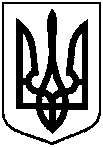 Про відмову в наданні дозволу на розроблення проектів землеустрою щодо відведення земельних ділянок громадянам № з/пПрізвище, ім’я, по батькові, реєстраційний номер облікової картки платника податків або серія та номер паспортаАдреса земельної ділянкиОрієнтовна площа земельної ділянки,гаУмовинадання123451.Гаврилюк Олег Омеляновичв районі вул. Г. Кондратьєва0,1000власність2.Цевіль Роман Сергійовичв районі вул. Лебединська тапросп. Козацький0,1000власність3.Козубиця Олександр Анатолійовичв районі вул. Лебединська тапросп. Козацький0,0800власність4.Єрмоленко Андрій Миколайовичвул. Наукова, біля буд. № 110,1000власність5.Бондар Віталій Анатолійовичвул. Карбишева, навпроти буд. № 460,1000власність6.Приходченко Вячеслав Леонідович 2643009611вул. Хотинська, біля буд. № 380,1000власність7.Приходченко Вячеслав Леонідович 2643009611вул. Нахімова, біля  буд. № 400,1000власність8.Сизоненко Сергій Миколайович 2780419394вул. Замостянська, навпроти буд. № 210,1000власність